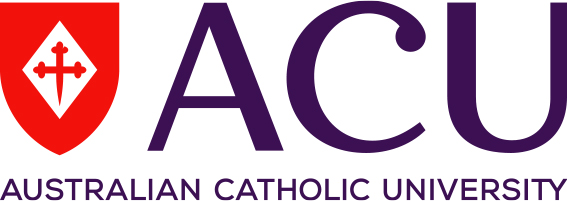 Data Management PlanHelpIf you would like further information to assist you in completing this template, please email eResearch@acu.edu.au  or contact your Librarian.A guide has been developed to provide information around data management issues. Please refer to the following URL: https://libguides.acu.edu.au/data_management_toolkit/ Document DetailsDocument DetailsAuthor of PlanAuthor’s Role in relation to planName of ProjectDate Document CreatedDocument Version1.0 About the Research Project1.0 About the Research Project1.0 About the Research Project1.1Project Title1.2Project description1.3Date project commenced/will commence1.4Estimate date of project completion1.5Name of lead researcher and ORCID1.6 Name/s odf Partner researchers and ORCIDs1.7Name of Supervisor (if applicable)1.8Primary Contact for the data, name and role1.9Name of School/Centre1.10Lead partner organisation1.11Other partner organisations1.12Funding body/grant numbers2.0Data to be producedData to be producedDescribe how you will be collecting the data; the methods or processes for producing the data; the type of data; its characteristics and features; ; expected file formats; use of existing or third party data and any requirements associated with its use.Describe how you will be collecting the data; the methods or processes for producing the data; the type of data; its characteristics and features; ; expected file formats; use of existing or third party data and any requirements associated with its use.Describe how you will be collecting the data; the methods or processes for producing the data; the type of data; its characteristics and features; ; expected file formats; use of existing or third party data and any requirements associated with its use.2.1Data methodsDescribe how you will be collecting the data- the methods, the processes, instruments, tools, software, standards, etc)2.2Type and format of data Will your project be generating images, interview data, tabular data? What format will you data be generated ie jpegs for images, transcripts or video files for interviews, spreadsheets may be in xls or csv. You may also consider any programming/software assets, such as data analysis scripts, programs, data dictionaries.2.3Data description (human, animal, size, time span, location, etc.)Will your data be personal or animal? Is it collected over a particular timespan? Will the data be specific to a geographic location? What is the estimate size of your dataset?3.0Data Documentation and organizing your dataProvide details of how your data will be organised such as file name conventions, how your data will be structured, and any supporting documentation you can provide to help if your data is requested at a later date.Provide details of how your data will be organised such as file name conventions, how your data will be structured, and any supporting documentation you can provide to help if your data is requested at a later date.4.0     Data Storage and SecurityDescribe data storage and security arrangements: estimated size/amount of data; the location of where the data will be stored; the location of where the data will be backed-up; frequency of back-up procedures and person responsible; how access to the data will be managed; any security or restriction issues relating to access or storage; and details of any physical or non-digital outputs that need to be stored including their location.5.0Ethics, Copyright and IPDetail methods used to manage sensitive, confidential or private information; details of any restrictions on the data due to ethical or privacy considerations; information for consent forms relating to retention of the data and protection of privacy and confidentiality and steps taken to manage these (de-identification, etc.); details of any agreements reached with partner organisations concerning ownership of the data; any copyright or licensing restrictions; or legislative regulations or requirements associated with collecting data from/sending to countries/locations outside of Australia.Detail methods used to manage sensitive, confidential or private information; details of any restrictions on the data due to ethical or privacy considerations; information for consent forms relating to retention of the data and protection of privacy and confidentiality and steps taken to manage these (de-identification, etc.); details of any agreements reached with partner organisations concerning ownership of the data; any copyright or licensing restrictions; or legislative regulations or requirements associated with collecting data from/sending to countries/locations outside of Australia.6.0Making your Data Findable, Accessible, Interoperable and Reusable after Project CompletionMaking your Data Findable, Accessible, Interoperable and Reusable after Project CompletionMaking your Data Findable, Accessible, Interoperable and Reusable after Project CompletionAfter your project is complete it is important to make sure any appropriately de-identified data is findable by other researchers, accessible, interoperable and reusable.After your project is complete it is important to make sure any appropriately de-identified data is findable by other researchers, accessible, interoperable and reusable.After your project is complete it is important to make sure any appropriately de-identified data is findable by other researchers, accessible, interoperable and reusable.After your project is complete it is important to make sure any appropriately de-identified data is findable by other researchers, accessible, interoperable and reusable.6.16.1Making your data findable (creating a descriptive record in a repository, creating a DOI, depositing a dataset in a data repository or other storage facility)6.26.2Making your data accessible in the long term (can this data be shared, does access need to be mediated and if so by whom?)6.36.3Making your data interoperable in the long term (are you discipline-specific standards to structure your data? Can your descriptions be machine-readable?)6.46.4Making your data reusable (file formats to be used, documentation to be provided to assist in interpretation and reuse)7.0Data Retention and DisposalDetail how long the data should be retained (in line with University Policy, State Records Act 1998, and/or Funding Body requirements); the disposal date and data disposal approval process that will be followed, in line with University Policy. Please consider using Research Bank for long term storage of your de-identified datasets. Contact the Library for assistance.Detail how long the data should be retained (in line with University Policy, State Records Act 1998, and/or Funding Body requirements); the disposal date and data disposal approval process that will be followed, in line with University Policy. Please consider using Research Bank for long term storage of your de-identified datasets. Contact the Library for assistance.